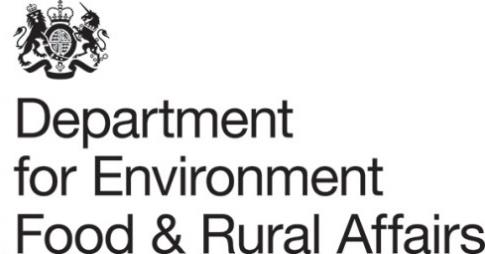 Future Farming Resilience FundRegistration and feedback form November 2021Note that NIAB may take photographs during the event for the purpose of recording the activity. These may be shared during the project monitoring and evaluation process with Defra and any organisation employed for Defra for this purpose.  Please let the project team on site know if you do not want to be photographed.BEFORE THE WORKSHOPPlease select the most appropriate responseWhich of the following best describes your age group?SexMain farm type Farmer status Is farming your main occupation Number of employees on farm (full-time and part-time)How many years farmingTo what extent are you currently planning on making any changes to your business to become more productive or profitable?How would you currently describe your future in farming (choose all that apply)AFTER THE WORKSHOPThere will be a period of policy transition whilst we move away from the EU’s Common Agricultural Policy. This will involve changes to the payments you receive and the regulations your business must follow.  Do you have the information you need at this point to inform your business planning?Do you feel you will need to make changes to your business in the next 3-5 years?How confident are you that you can respond to any changes needed?To what extent do you feel confident that your relationship with Defra and Defra agencies will develop positively in future?How do you feel about the future of farming?If you want to register for 2 x ½ day one to one visits to support change planning please complete the details overleaf   Contact detailsSingle business identifier (SBI) number – 9 digits:Note NIAB are required to check the business is not receiving any other support during the FFRF Interim Phase before arranging any visits. If you do not have this number with you today, Elizabeth Stockdale will contact you in the next few days to ask for the details. We cannot register you for the visits without having first checked your SBI number with Defra. Name:We are seeking support from the FFRF Interim Phase only through NIABSignature:Email for contact:Phone number:Other business partners / key staff who will be involved in planning changeThese contact details will be held by NIAB solely for the purpose of contacting you with regard to this project.Participant information sheet – please keep this, do not return to NIABWhat is the purpose of this project?NIAB are working to deliver support as part of the Future Farm Resilience Fund to increase knowledge about the impacts of changes to direct payments, explore options for farming system change and develop change management skills of predominantly arable farms in Wessex and the Cotswolds. Why have I been invited to take part?You have been invited because you are farmer/land manager in Wessex or the Cotswolds Do I have to take part?No. You can ask questions about the project before deciding whether or not to participate. If you do agree to participate, you may withdraw yourself from the study at any time, without giving a reason, by advising NIAB of this decision. Are there any benefits in taking part?You will benefit by receiving support to help you develop a bespoke change management plan for your business during this project. There may also be an indirect benefit as all the information collected from this project will directly inform wider discussions at the workshops and the development of case studies. Are there any potential risks in taking part?There are no specific preparatory requirements. The following risks are involved in taking part: discussion of business-sensitive questions. You will choose what information to share with the project team; where information is shared confidentially you will make the NIAB staff member aware that this is the case, and they will ensure that the detail of this information is not discussed more widely with the project team; however, in their report, they may note that information of a confidential nature was discussed. What will happen to me if I take part in the research?Your participation is voluntary, if you are happy to take part, you will be contacted and offered two half day visits from the NIAB regional agronomy or technical teams. If you are happy to take part, you will be asked to sign a consent form or otherwise indicate your consent before the visit begins. The NIAB team will work with you to help you develop a structured change management plan for your farm business.We would like your permission to access anonymised summary information and materials developed as part of your plan, and we may use direct quotes that describe your engagement with the process. Before using any of your quotes we will confirm that you are happy for your quote(s) to be used in the report to Defra or other publication. What happens to the data provided?The information you provide as part of the study is the research data. Any research data from which you can be identified (e.g. your name, name of farm), is known as personal data. Personal data where identifying information has been removed is anonymised data.The research data including personal data will be stored securely. Only the research team will have access to personal data. Your personal data will be held by NIAB in compliance with up-to-date GDPR regulations for up to one year after the end of the project (February 2023) or earlier if requested.Anonymised data only will be shared within NIAB for data analysis and the results of this analysis will be shared with Defra and any organisation that Defra appoint to carry out monitoring and evaluation.Will the research be published?The research will be published in the form of a report, to be shared with Defra. It may also be published in academic literature. Who is organising and funding the project? Defra is funding the project. Who do I contact if I have a concern about the study or I wish to complain?If you would like to discuss project with someone beforehand (or if you have questions afterwards) or have a concern about any aspect of this study, please speak to the project manager (Dr. Elizabeth Stockdale, NIAB, +44(0)7957 966802, elizabeth.stockdale@niab.com) who will do their best to answer your query. We are very grateful for your time and energy in assisting us with this project.Place of event:Under 2565 - 7426 - 3475 - 8435 - 4485 - 9445 - 5495 or older55 - 64MaleFemaleOtherCerealsDairyGeneral croppingLFA grazing livestockHorticultureMixedSpecialist pigsOtherSpecialist poultryOwner occupierTenantBoth owner and tenantContractorYesNoNone1 - 23 - 5More than 5Under 521 - 256 - 1026 - 3511 - 1536 - 4516 - 20Over 45I am already making changesI am planning to make changes imminentlyI am planning to make changes in the futureI am not planning on making changesNo change neededI plan to stay in farming and increase productivityI plan to stay in farming but change core agricultural enterprises (i.e. change crops and/or livestock)I plan to diversify the businessI plan to expand the businessI plan to reduce the size of the businessI plan to consolidate the businessI plan to pass over to a successorI plan to leave farming (planned retirement)I plan to leave farming (exit for other reasons)I had all the information I needed before the workshopI now have all the information I needI now have most of the information I needI do not have all the information I need but know where to find itI do not have any information but know where to find itI do not have any information and I don’t know where to find itI don’t knowI will need to make changes to my businessI do not need to change my businessI do not know what changes I need to makeVery confidentSomewhat confidentNot at all confidentUnsure/ I don’t knowVery confidentSomewhat confidentNot at all confidentI don’t knowVery positiveSomewhat positiveNot at all positiveI don’t know